We Can! Book 3 Unit 4: Beautiful Nature   1. Listen and circle c or g. Then match with the pictures and write ___ ap 	 ___ at    ___ irl	   ___ ake	  ___ oat2. Listen, number, and write. 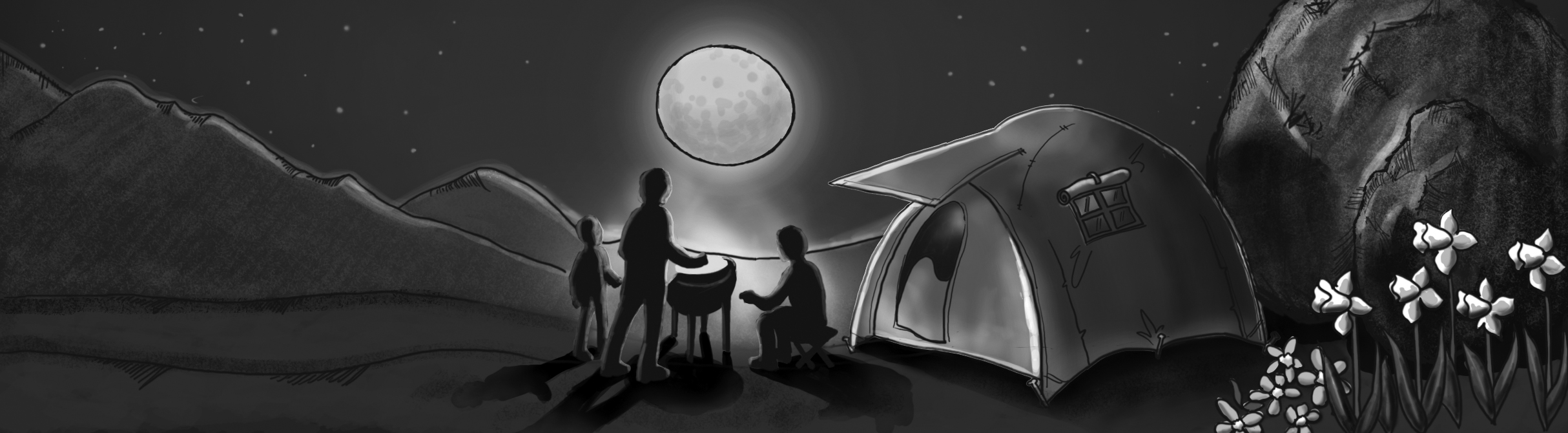 ___I love the flowers 		___ to be under this sky___ all the stars are out. 	___ I love the rolling hills I love the mountains, (1)_______________,(2)__________________, I love the daffodils,I love the campfire when (3) ______________,I sit and look, I look and smile,I’m happy (4)________________.3. Listen and match with the opposites. Write the number.4. Listen and match pictures and months with seasons. Write.fall		spring		summer 		winter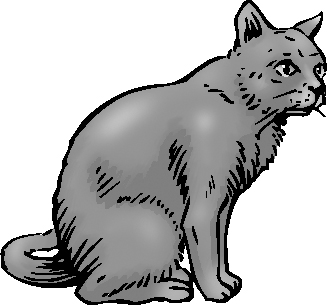 c    g_________________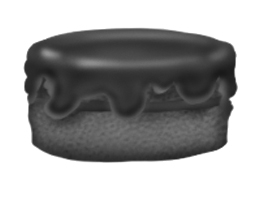 c    g_________________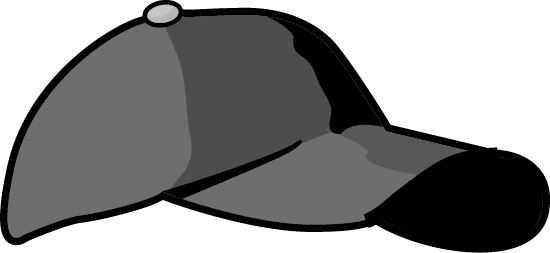 c    g_________________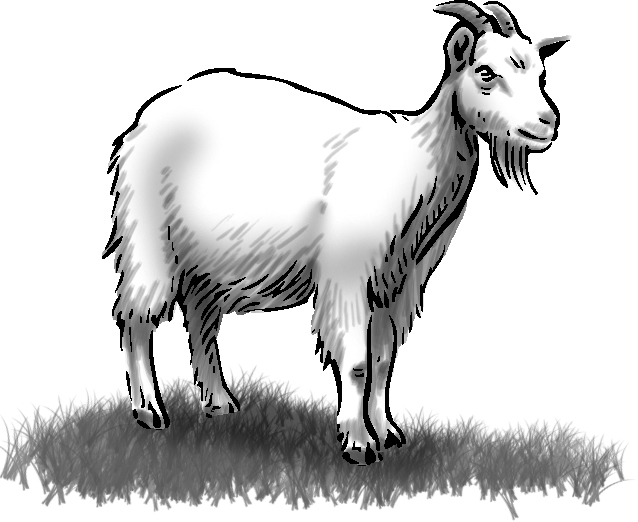 c    g_________________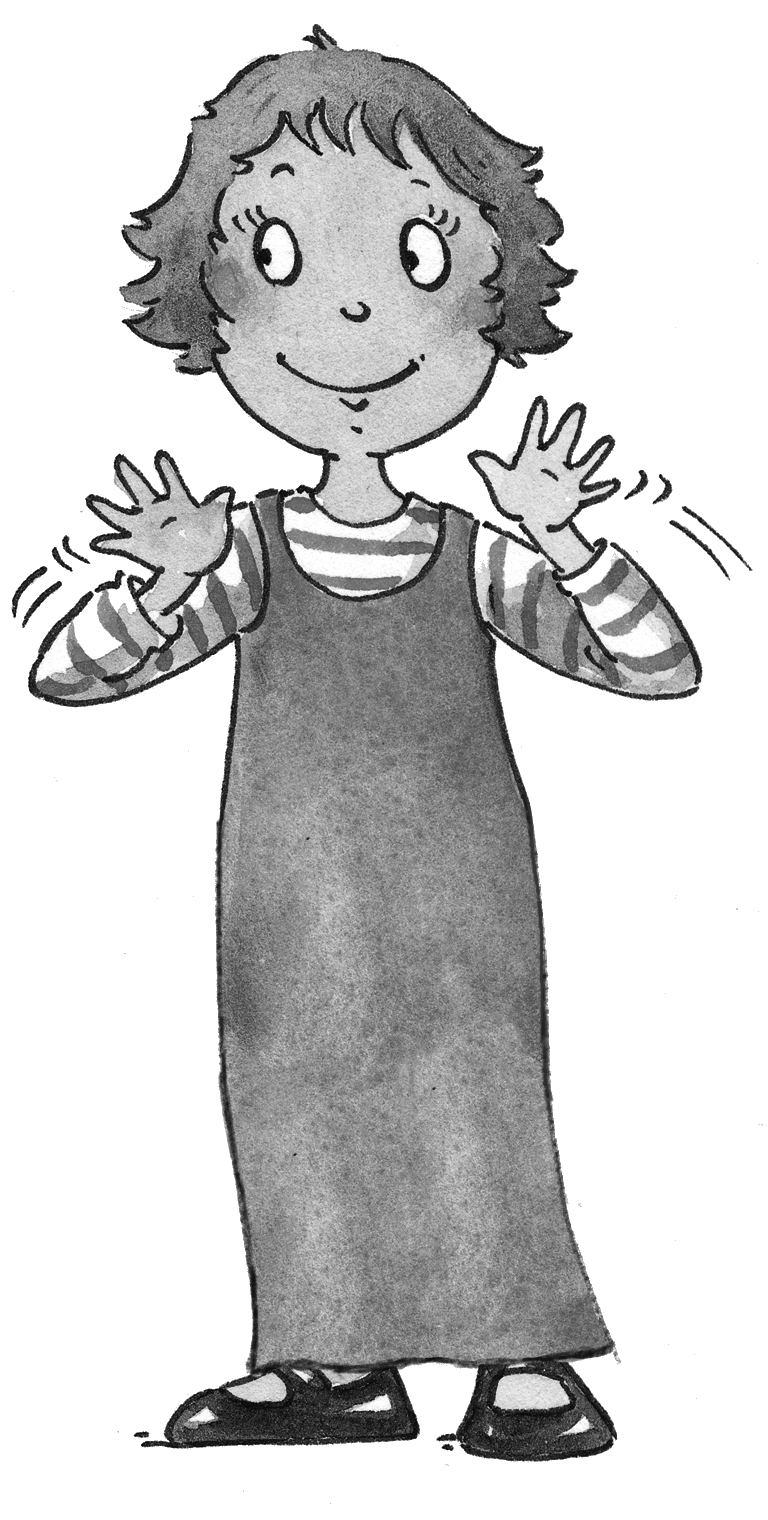 c    g_________________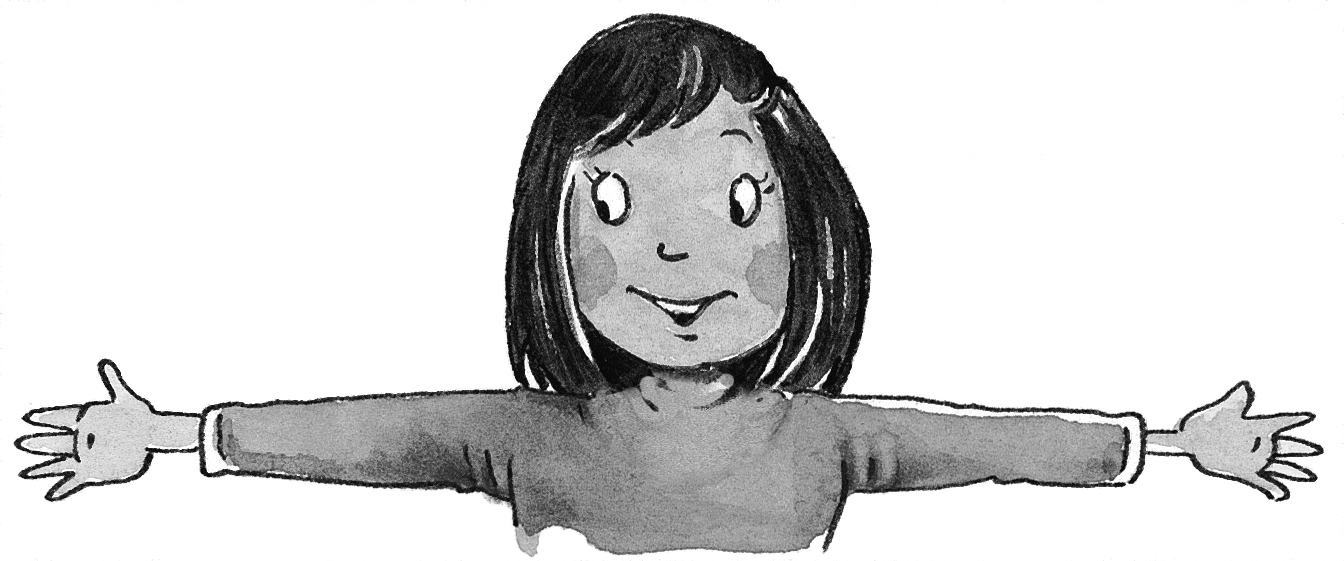 1. long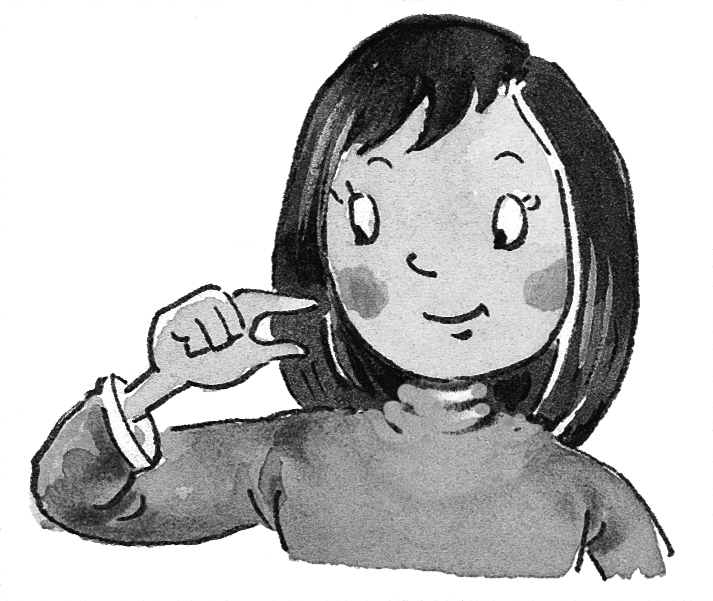 ___small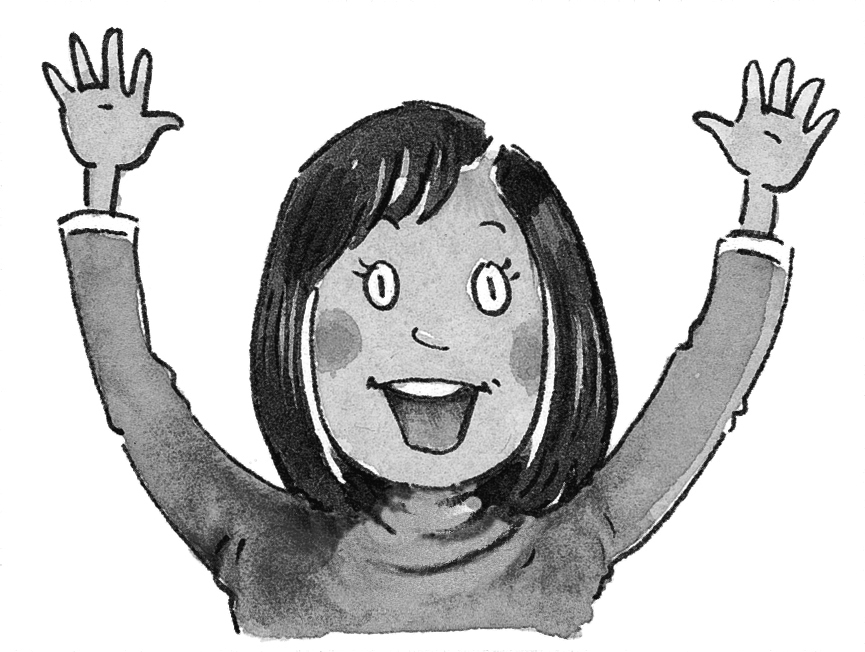 2. big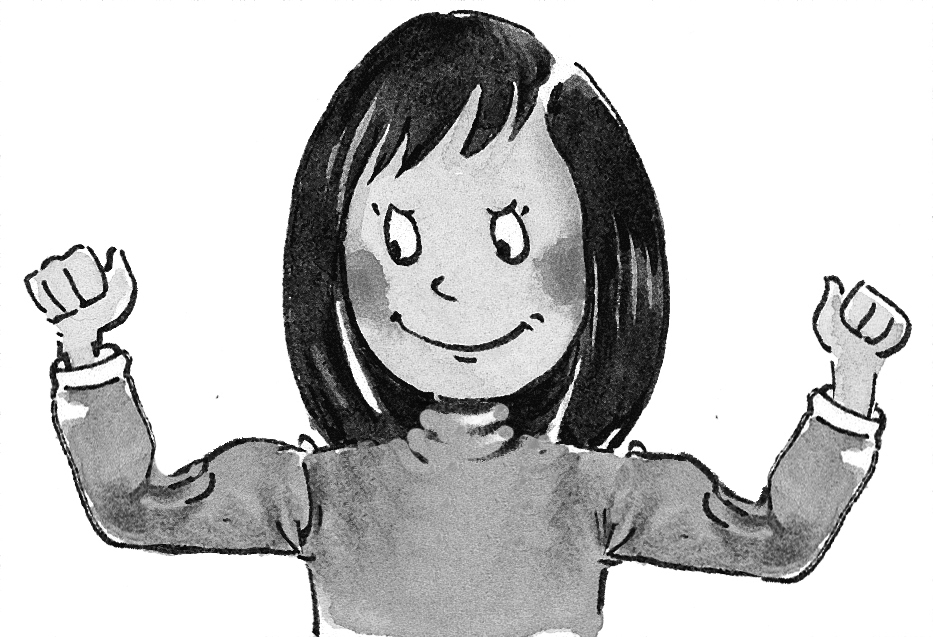 ___strong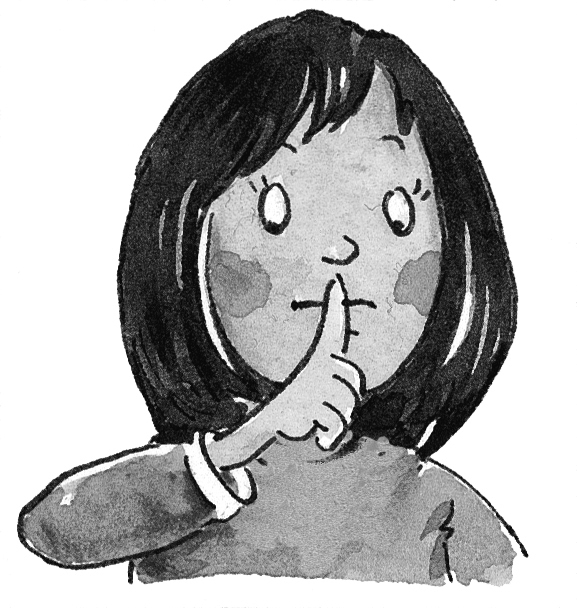 3. quiet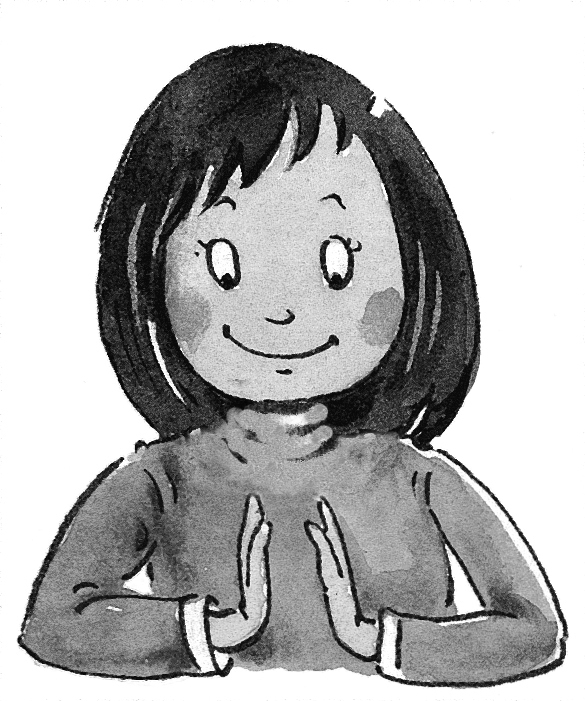 ___ short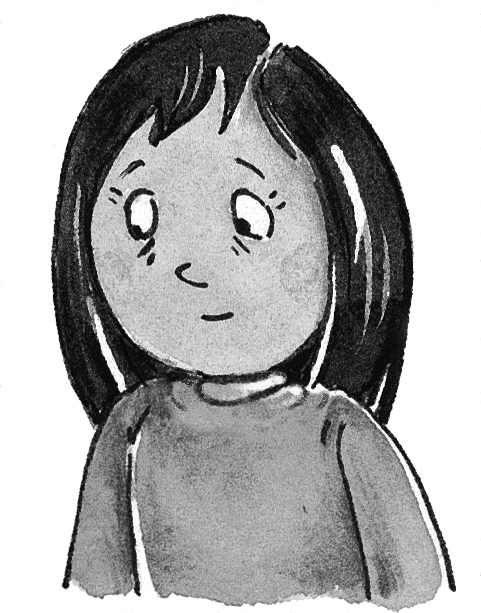 4. weak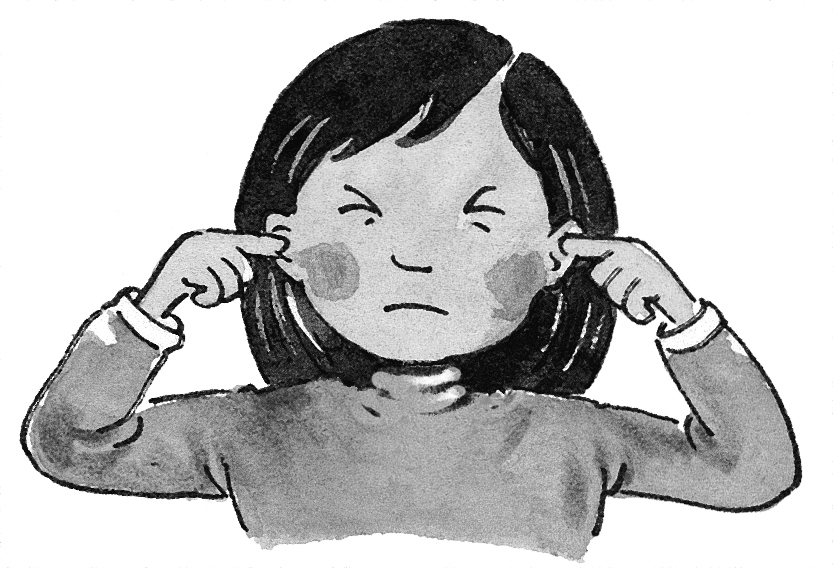 ___noisy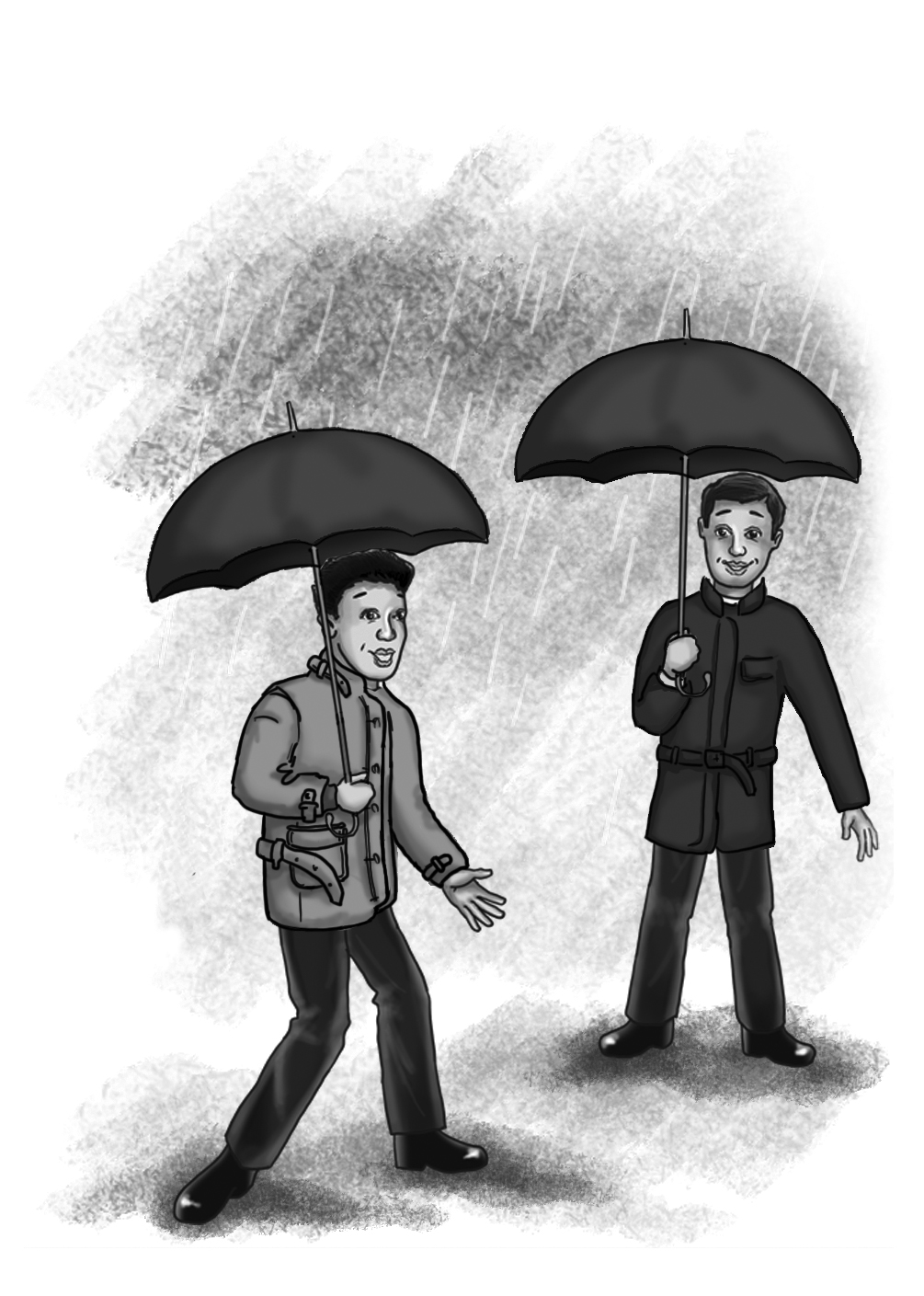 September October November ______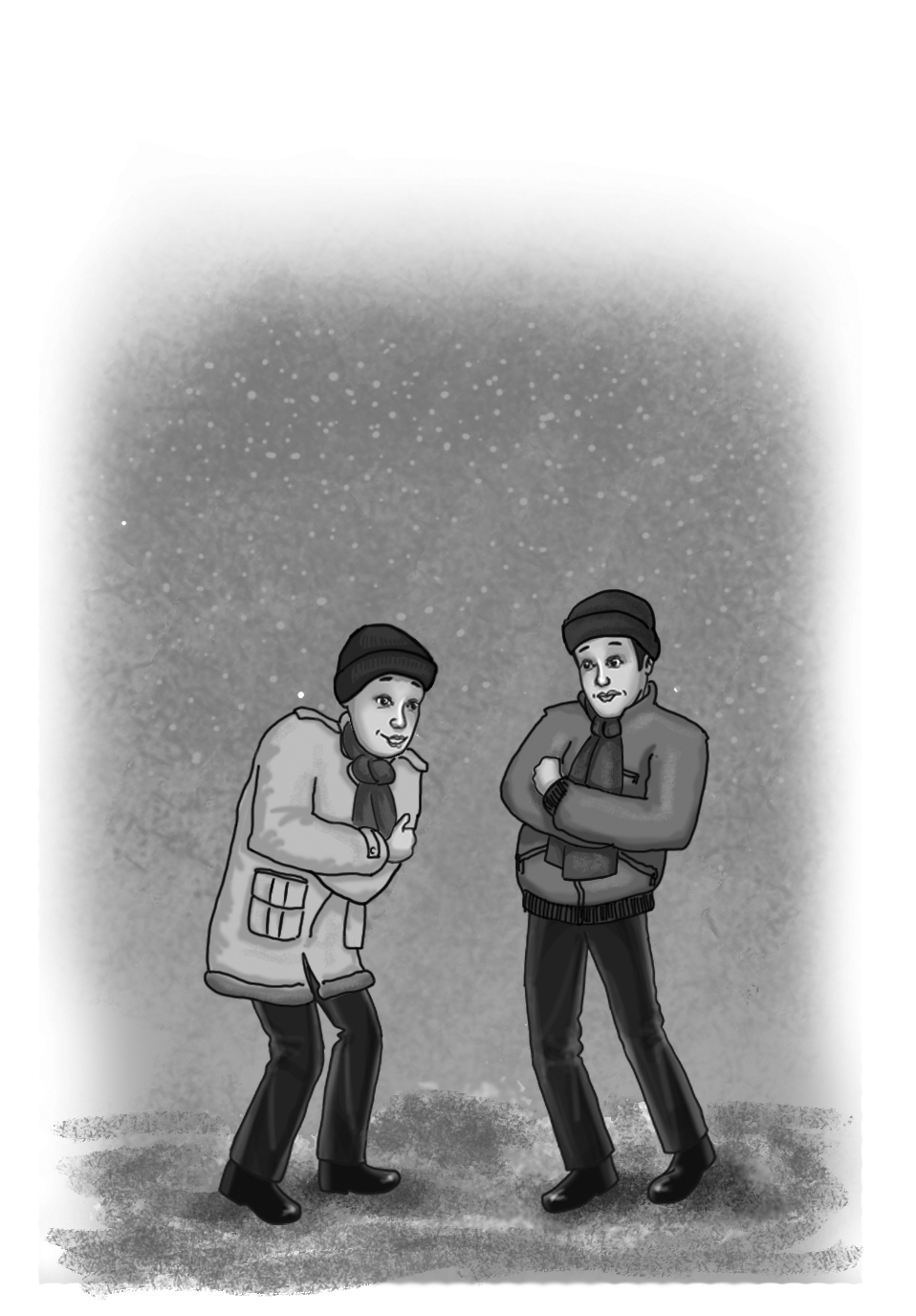 December January February______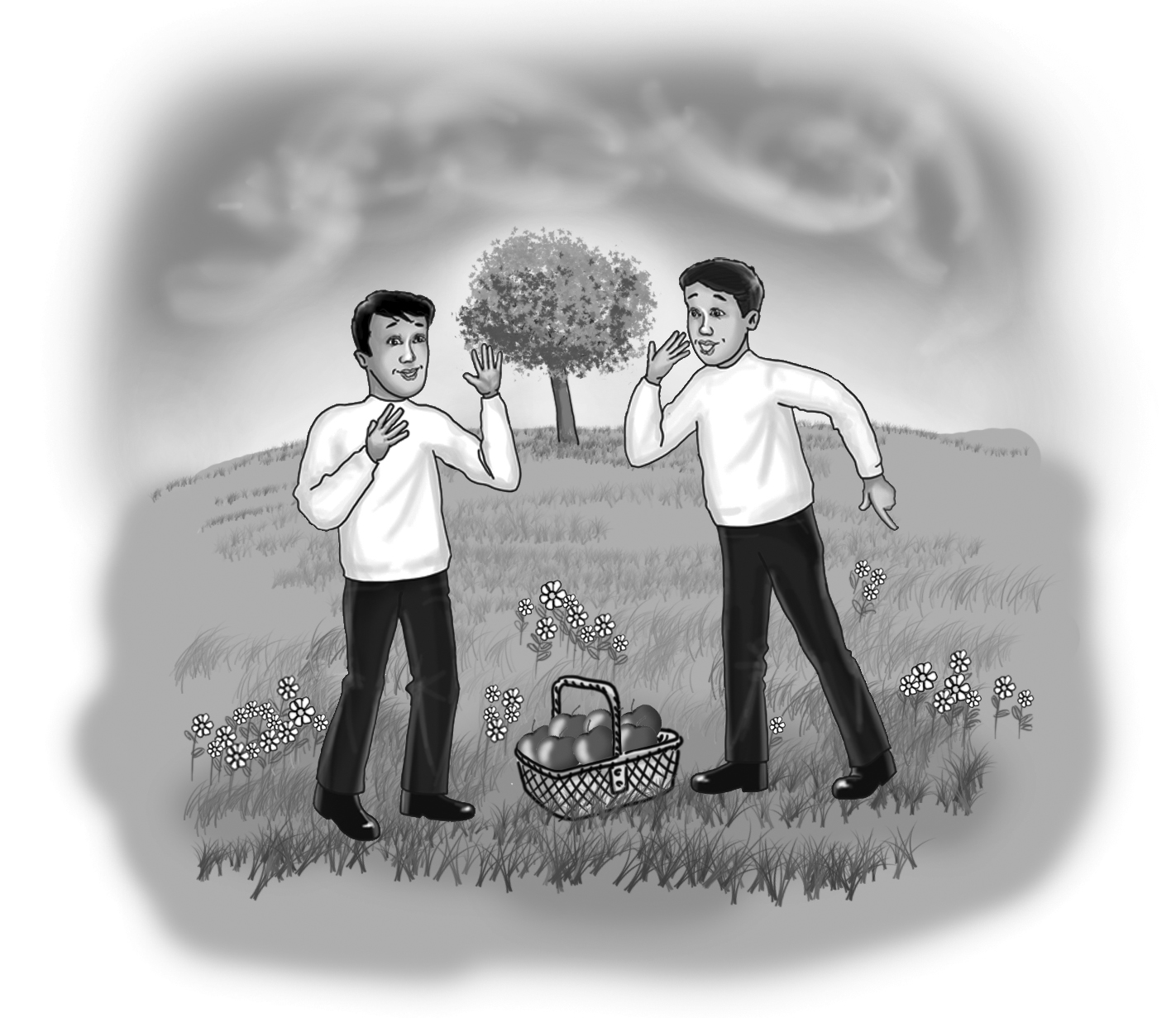 March April May______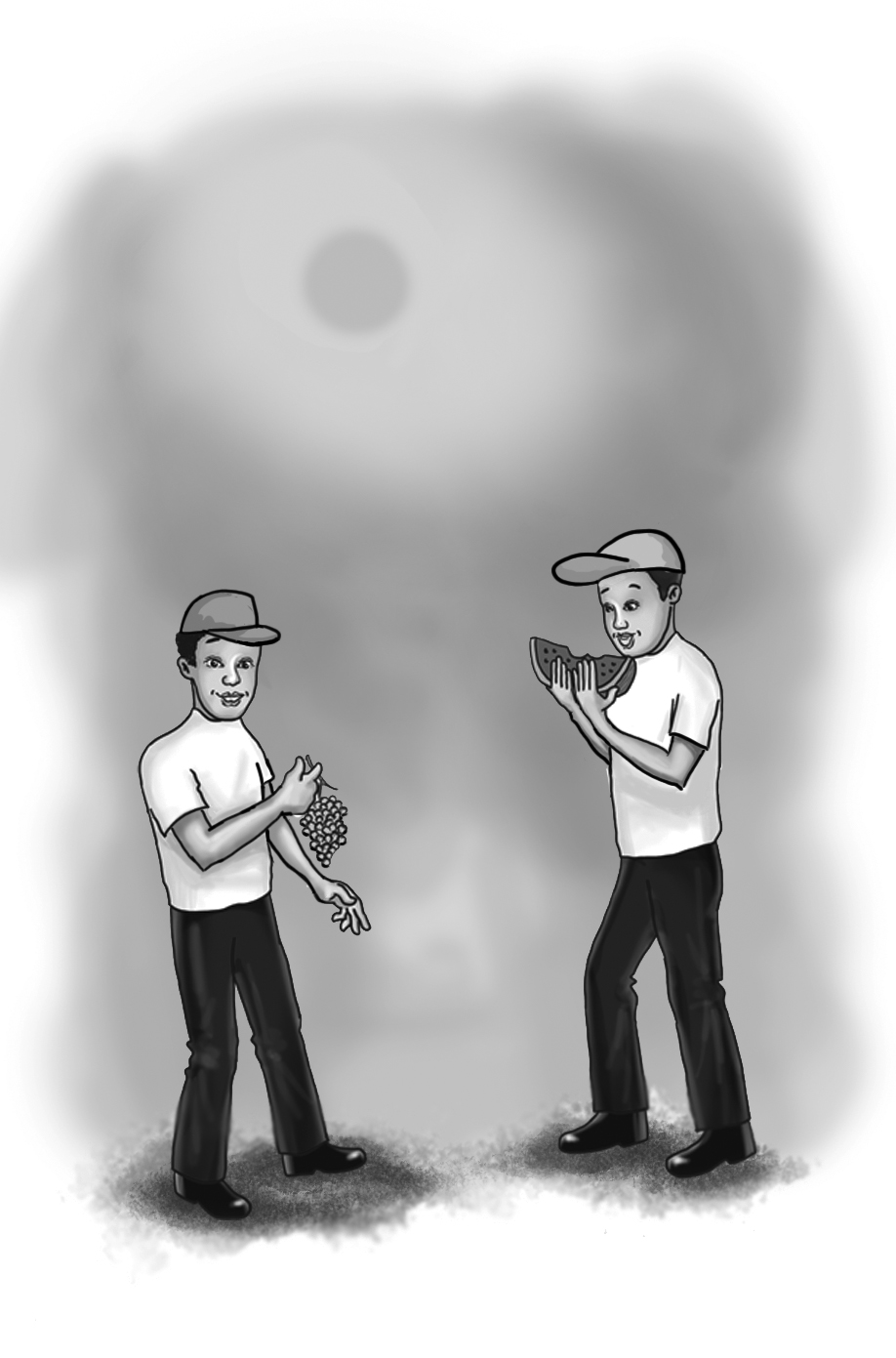 June July August______